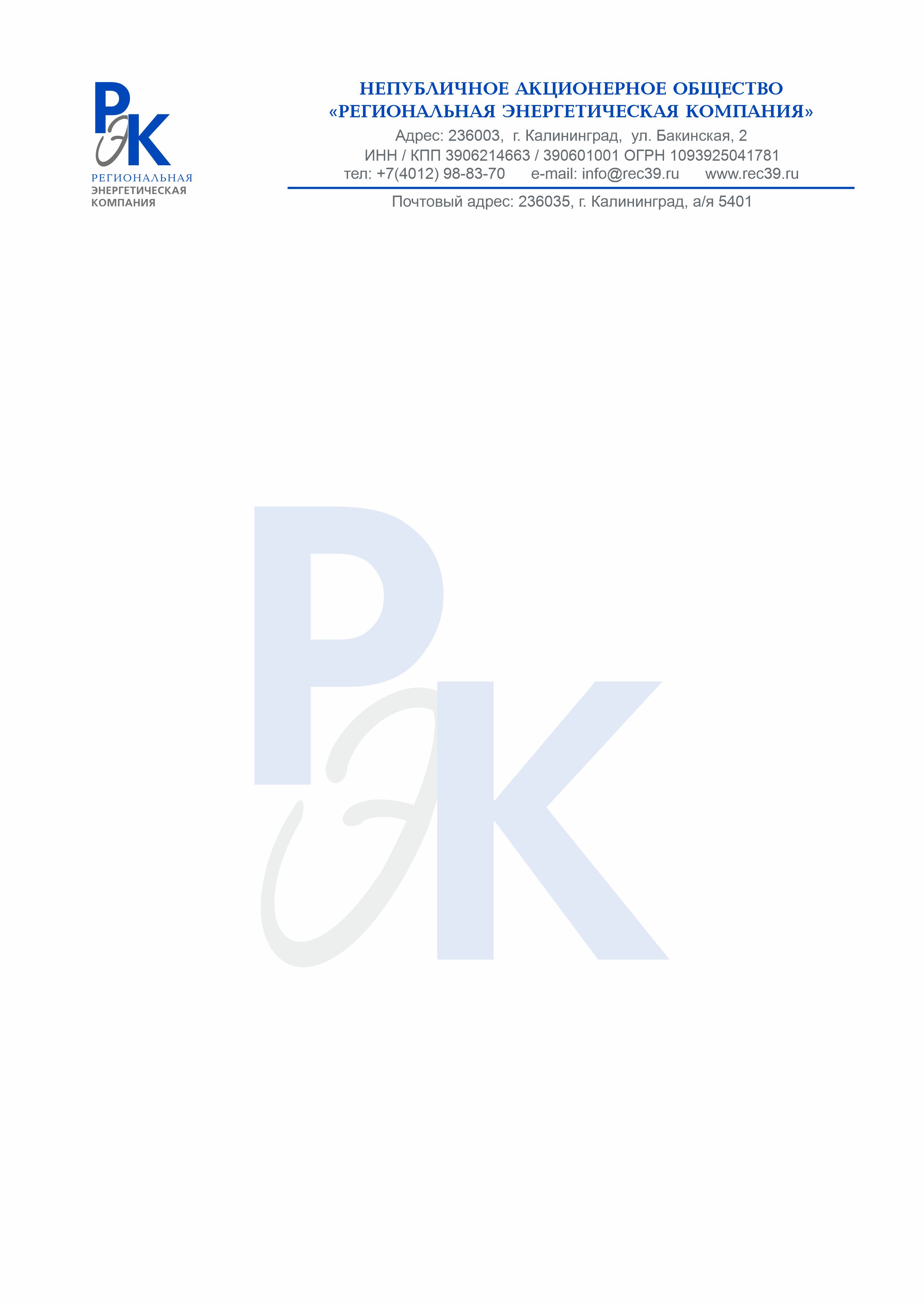 Реквизиты Непубличное акционерное общество «Региональная энергетическая компания»Непубличное акционерное общество «Региональная энергетическая компания» (АО «РЭК»)Юридический и фактический адрес: 236003, г. Калининград, ул. Бакинская, 2Почтовый адрес: 236035, г. Калининград, а/я 5401ИНН 3906214663, КПП 390601001 ОГРН 1093925041781, ОКПО 16646448, ОКВЭД 35.11, 35.12, 35.13р/с 40702810000800002929в Филиале «Центральный» Банка ВТБ (ПАО) в г. Москвек/с 30101810145250000411 БИК 044525411Телефон (4012) 988-370, 988-371e-mail: info@rec39.ruОКАТО 27401368000ОКТМО 27701000001ОКОГУ 4210001ОКОПФ 12267 Генеральный директор           Ребров Олег Николаевич 